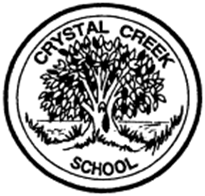 R.M.B. 321, Numinbah Road,Via Murwillumbah NSW 2484Phone: 0266 791223 Fax: 0266 791 539Brad Davis - PrincipalCRYSTAL CREEK PUBLIC SCHOOL PSSA CROSS COUNTRY We will be holding our annual Cross Country on Wednesday 21st April 2021, which is the second day back Term 2. Please ensure your child wears comfortable running attire. Students are encouraged to wear house colours this year (Goshawks; red. Falcons; blue). Following the cross-country there will be novelty events organised by the staff for all students.Parent spectators are very welcome on the day. All attendees will be required to sign into the school grounds using the QR code at the front gate. VENUE:		Crystal Creek Public SchoolDATE:			Wednesday 21st April 2021TIME:			9:15am – TBD (Dependent on novelty events) CANTEEN:	The canteen will operate on the day for parents and students. No Pre-orders PROGRAM:		9:20am – Boys 5/6 years		500m		Girls 5/6 years		500m			Boys 7 years		1000m		Girls 7 years		1000m		Boys 8/9 years		2000m		Girls 8/9 years 		2000m		Boys 10 years 		2000m		Girls 10 years  		2000mFruit Break 		Boys 11 years		3000m		Girls 11 years		3000m		Boys 12/13 years		3000m		Girls 12/13 years		3000m		Presentation of ribbons		Lunch		Novelty eventsREQUIREMENTS: 	ALL competitors MUST run in suitable running shoes. (No barefoot or running spikes)Yours in Sport,Mr James									